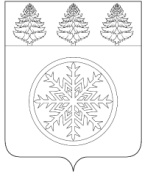                                                                                 РОССИЙСКАЯ ФЕДЕРАЦИЯИРКУТСКАЯ ОБЛАСТЬАдминистрацияЗиминского городского муниципального образованияП О С Т А Н О В Л Е Н И Еот 21.03.2024                  			Зима                         	          		№ 316О проведении независимой экспертизы проекта постановления «О внесении изменений в административный регламент предоставления муниципальной услуги «Организация отдыха и оздоровления детей в каникулярное время» на территории Зиминского городского муниципального образования»В целях проведения независимой экспертизы, руководствуясь статьей 13 Федерального закона от 27.07.2010 № 210-ФЗ «Об организации предоставления государственных и муниципальных услуг», постановлением Правительства Российской Федерации от 16.05.2011 № 373 «О разработке и утверждении административных регламентов осуществления государственного контроля (надзора) и административных регламентов предоставления государственных услуг», постановлением администрации Зиминского городского муниципального образования от 01.08.2018 № 1042  «О разработке и утверждении административных регламентов предоставления муниципальных услуг Зиминского городского муниципального образования», распоряжением заместителя Председателя Правительства Иркутской области от 10.06.2022 № 47-рзп «О реализации мероприятий по внедрению и предоставлению массовых социально значимых государственных и муниципальных услуг в электронном формате», статьей 28 Устава Зиминского городского муниципального образования, администрация Зиминского городского муниципального образованияП О С Т А Н О В Л Я Е Т:1. Разместить на официальном сайте администрации Зиминского городского муниципального образования в сети «Интернет» для проведения независимой экспертизы проект постановления «О внесении изменений в административный регламент предоставления муниципальной услуги «Организация отдыха и оздоровления детей в каникулярное время» на территории Зиминского городского муниципального образования» (прилагается).	2. Определить срок для проведения независимой экспертизы не менее 15 дней с момента размещения проекта постановления «О внесении изменений в административный регламент предоставления муниципальной услуги «Организация отдыха и оздоровления детей в каникулярное время» на территории Зиминского городского муниципального образования» на официальном сайте администрации Зиминского городского муниципального образования в сети «Интернет».	3. Настоящее постановление вступает в силу со дня его размещения на официальном сайте администрации Зиминского городского муниципального образования.4. Контроль исполнения настоящего постановления возложить на управляющего делами администрации Зиминского городского муниципального образования.Мэр Зиминского городского муниципального образования							А.Н. КоноваловИсп. Горошко Ольга Олеговна8(39554) 3-66-94